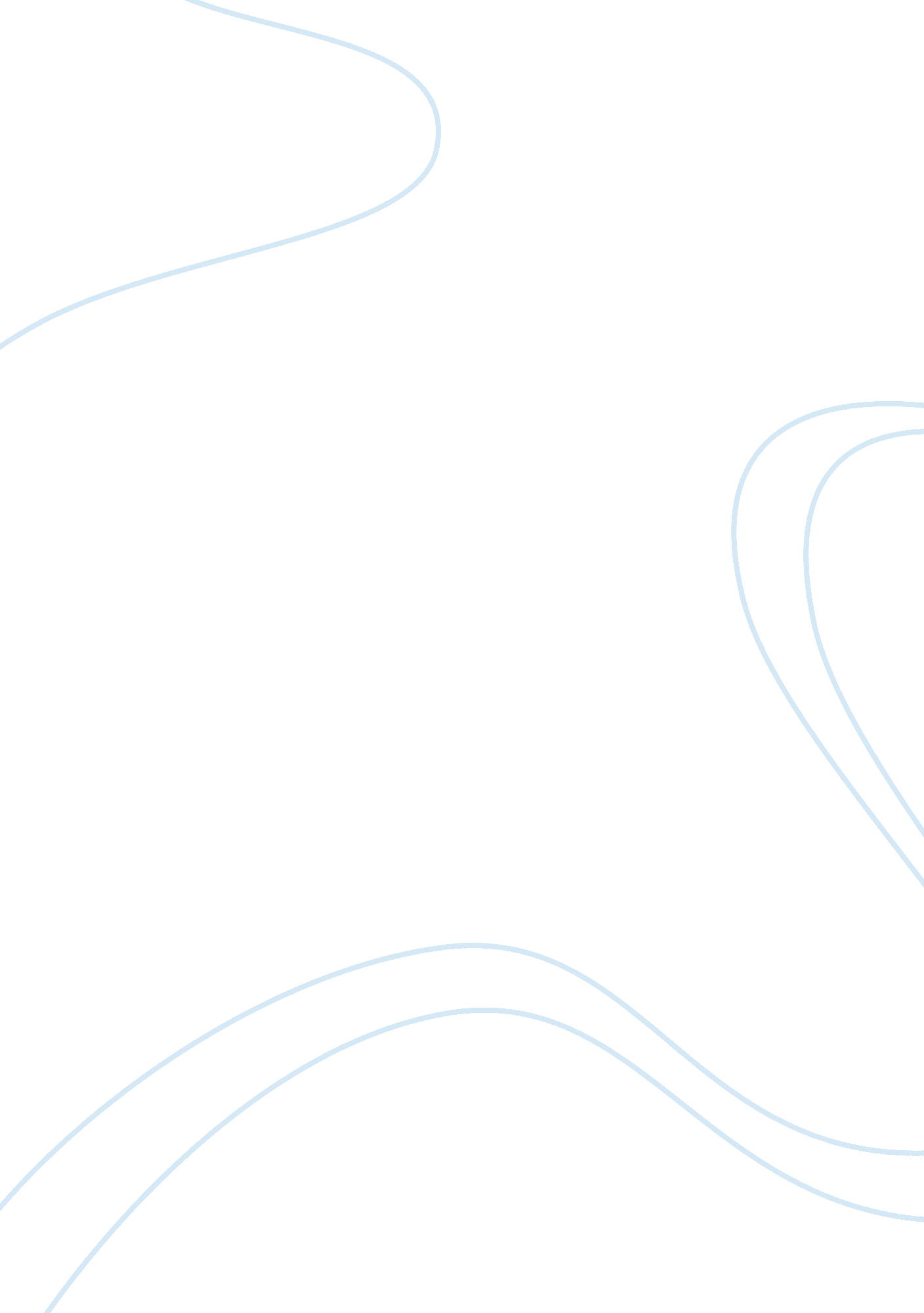 International students opinions on eli classroomsEducation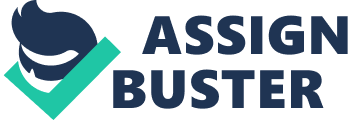 A survey was done to find out international opinions on ELI rooms. The total number interviewed was 30 and the number of questions asked was 5. When asked whether ELI classrooms are designed to be comfortable and practical for students, 19 out of 30 or rather 63% of the respondents agreed, 6 out of 30(20%) disagreed and 5 out of 30(17%) were neutral. 
9 out of 30(30%) of students interviewed answered in the affirmative, 14 out of 30(47%) of the students did not think that the tables and chairs are comfortable and 7 out of 30(23%) were undecided and hence neutral. The last question was about whether ELI classrooms are near to each other and usually taken in the same building. 8 out of 30(27%) replied in the affirmative, 16 out of 30(53%) disagreed and 6 out of 30(20%) were neutral. 
The survey clearly indicates that ELI classrooms temperature is not suitable for most students and also the classrooms should be provided with comfortable chairs and tables. Majority of the students (53%) also do not think that ELI classrooms are near to each other and usually taken in the same building. This should also be evaluated and implemented by the concerned party since it touches on the well being of the students directly, which is very crucial for their learning process. The ELI classrooms are however designed to be comfortable and practical for most students and are well equipped with technical tools which help in the learning process. 